私のためのACP（人生会議）、考えてみませんか？私の意思表明　～私の思い・考え・願い～氏名　　　　　　　　　　　　　　　生年月日：　　　　年　　　　月　　　　日生まれ　私はこれまでの人生を、私なりに生きてきました。この先私の人生が何かの形で終わるとき、悔いが残らないように、そして私が私らしく生き抜くことができるように、ここに私の意思（思い・考え・願い・望み）を表明します。私が自分の意思を表明できないような状態に陥ったり、あるいは意識が朦朧(もうろう)としている状態になったりしたときには、以下のようにしてください。 【告知について】あなたが重い病気などで回復が見込めない状態になったとき、病気やこれから予測されることについて医師から詳しい説明を受けたいですか1. あなたの人生が終わりに近づいたとき過ごしたい場所2. 私の望む暮らし方3. 今後大切にしたいこと4. 延命治療の希望について　　※延命治療とは、回復の見込みがなく看取りの時が迫った方に点滴や機械を使って心臓の働きや呼吸を維持する処置のことです。もし延命治療を望んでいない人がいよいよ状態が悪くなった時、周りにいる人が救急車を呼ぶと必然的に延命治療が行われることになります。命が危なくなったときどのような選択をするか明確にしておきましょう。【今かかっている病気が進行し終末期となった場合】5．判断ができなくなったとき意思決定し代弁する権限を下記の代理人にお願いすることを表明します。6. この表明を下記の人と共有することを表明します。年　　　月　　　日　　　　　　住所　　　　　　　　　　　　　　　　　　　　　　　　　　　本人署名（自筆）　　　　　　　　　　　　　　　　　　年　　　月　　　日　　　　　　同意者署名（自筆）　　　　　　　　　　　　　　続柄（　　　　　　　　　）令和6年6月　第1版　私の意思表明　～私の思い・考え・願い～　記入の目的や活用方法についてこのシートは、いよいよ人生の最期が近づいた方が自分らしく人生を終わるために、本人が自らの意思を周囲の人に正しく伝え、いざその時に周囲が慌てることなく意思に沿って対応することを目的としています。死にはさまざまな形がありますが、最期を迎える時、自分の「こうしたい」という思いを周囲に自らの言葉で伝え理解してもらうのは容易ではありません。そこで、ご本人に関わる人がこのシートの内容を共有し、その人らしい最期を迎えるための材料としてください。本人が望む最期を迎えるための準備としてこのシートを活用していただければ幸いです。私の意思表明　～私の思い・考え・願い～今、生きていることの証として『人生会議』をしてみませんか。それぞれの人生にはそれぞれの思いや経験がたくさん詰まっています。私にしかわからない人生を『その時』まで、しっかりと生き抜くことこそが人生の集大成です。そこで、お勧めしたいのが人生会議（ACP）です。※ACP＝アドバンス・ケア・プランニング人生会議とは、『その時』のために、あなたが望む医療やケアについて、家族やあなたの周りにいる人たちと繰り返し話し合い、共有しておくことをいいます。そして紙に残しておくことで、関わる人がすれ違うことなく意思を確認することができます。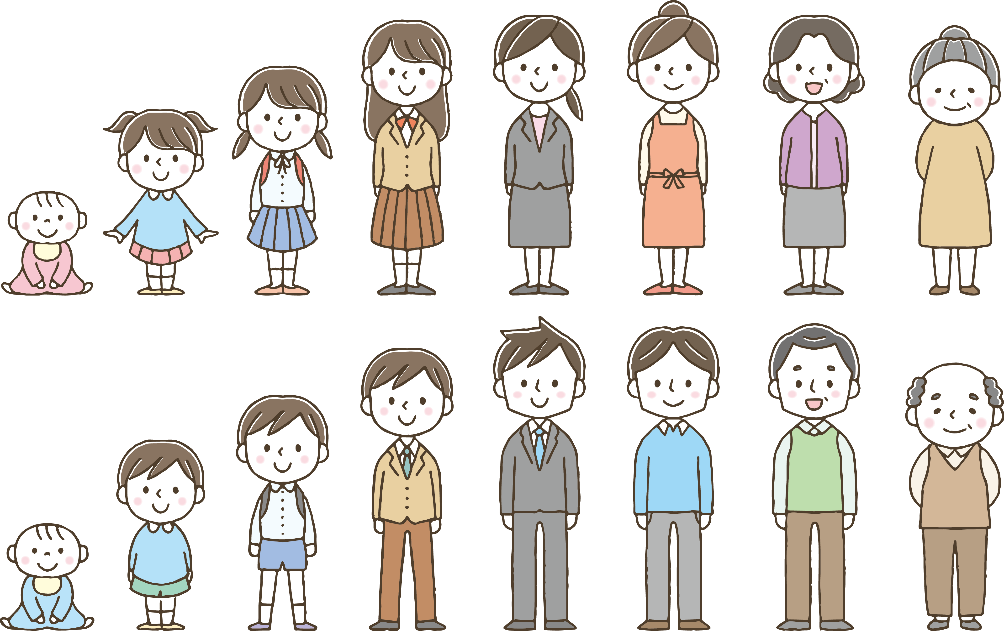 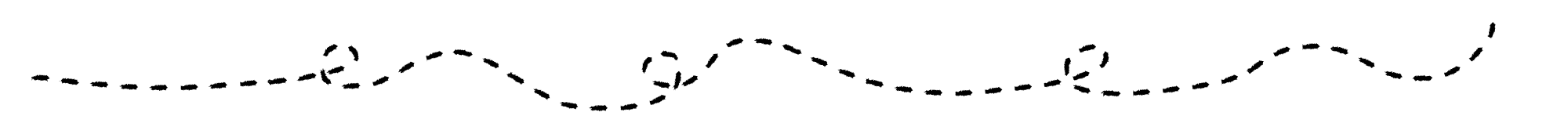 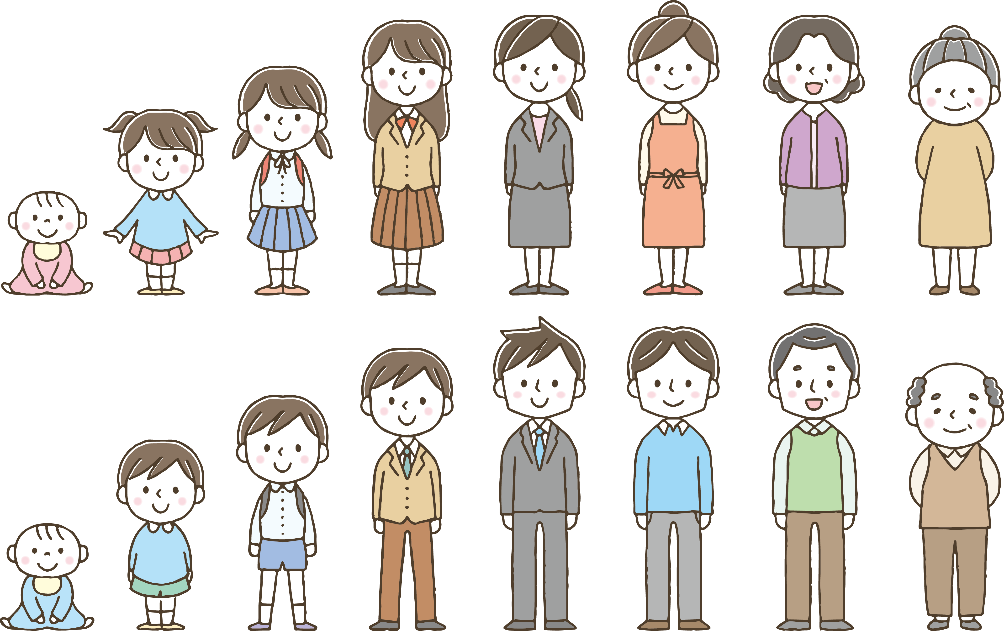 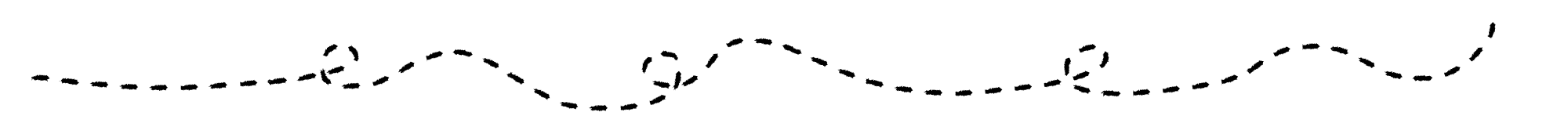 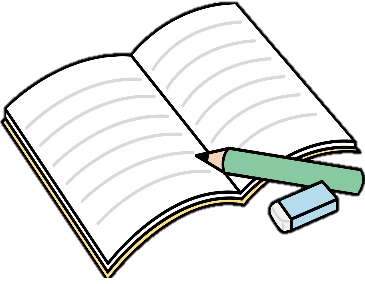 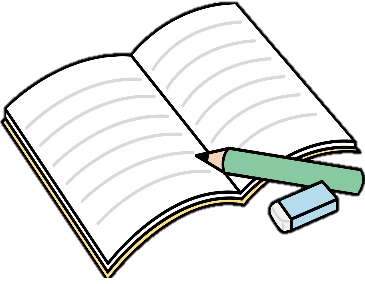 どう生きたいか、どう最期を迎えたいか、その思いを伝える術がなかったら、頑張って生きてきた人生の最期を自分らしく迎えることが難しくなるかもしれません。残りの人生を悔いなく前向きに生きるために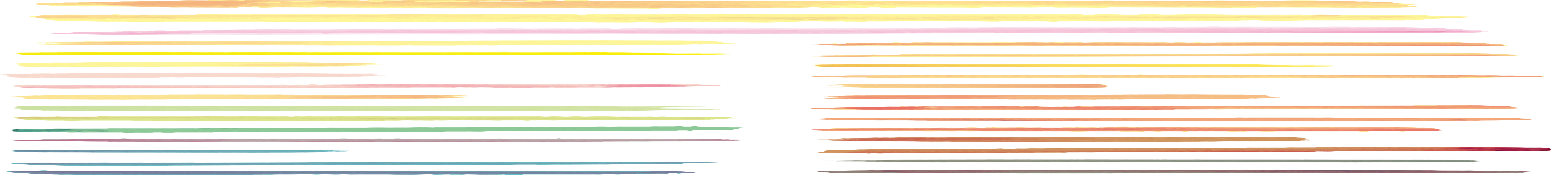 残された人たちのために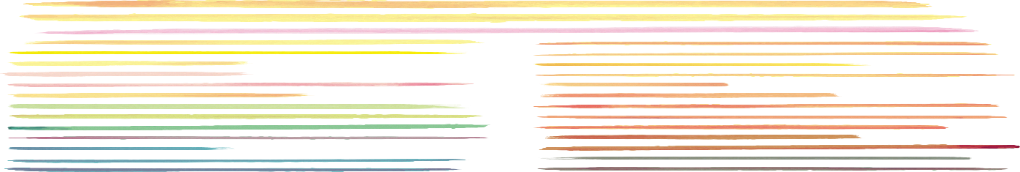 そして何より私自身のために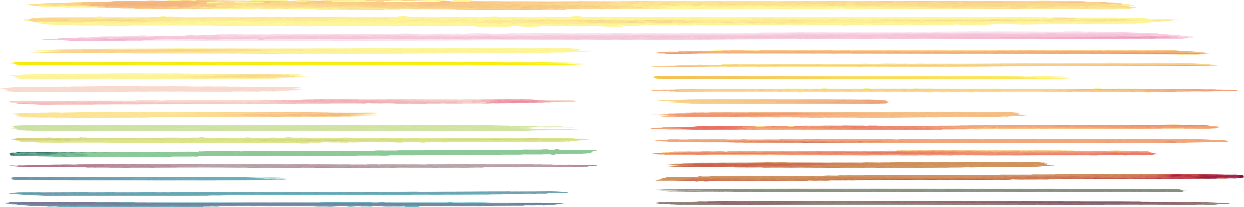 今の思いを記しておきましょう。もし、私が病気や事故などで「現在の医学の治療では回復が見込めない 」「すでに死期が間近（6ヶ月以内）に迫っていると診断された 」「私が明確な意思表示ができない状態になった 」とき、どのような人生・生活を望んでいるかを表明します。現在の病気や体調について病名や状態などすべて話してほしいですか現在の病気や体調について病名や状態などすべて話してほしいですか現在の病気や体調について病名や状態などすべて話してほしいですか自分だけに話してほしい自分と家族や信頼できる人にも話してほしい自分は知りたくないが家族や信頼できる人には話してほしい自分は知りたくないが家族や信頼できる人には話してほしい余命について話してほしいですか余命について話してほしいですか余命について話してほしいですか自分だけに話してほしい自分と家族や信頼できる人にも話してほしい自分は知りたくないが家族や信頼できる人には話してほしい自分は知りたくないが家族や信頼できる人には話してほしい□自宅□施設　□医療機関□家族の家□状況に応じて□その他(　　　　　)□身体に苦痛がない□穏やかな気持ちでいたい□希望や楽しみがある□経済的な心配をかけない□家族に負担をかけない□人に迷惑をかけない□家族と一緒に過ごす□残される家族に悔いを残さない□気兼ねなく過ごしたい□人として大切にされたい□生きている価値を感じたい□他人に弱った姿を見せたくない□信仰に支えられたい□食べたくない時は食べなくてよい□無理のない範囲で少量でも最期まで美味しく食べたい無理のない範囲で少量でも最期まで美味しく食べたい無理のない範囲で少量でも最期まで美味しく食べたい□なるべく自然な形で人生を過ごし最期を迎えたいなるべく自然な形で人生を過ごし最期を迎えたいなるべく自然な形で人生を過ごし最期を迎えたい□今の場所でいいが時々(　　　　　　　　　　　　　　)に出かけたい今の場所でいいが時々(　　　　　　　　　　　　　　)に出かけたい今の場所でいいが時々(　　　　　　　　　　　　　　)に出かけたい□その他(                                                                     )その他(                                                                     )その他(                                                                     )1）食べたい物（　　　　　　　　　　　　）2）行きたい所（　　　　　　　　　　　）3）会っておきたい人(　　　　　　　　　　　　　　　　　　　　　　　　　          ) 3）会っておきたい人(　　　　　　　　　　　　　　　　　　　　　　　　　          ) 4）これまでの暮らしで大切にしてきたことは何ですか4）これまでの暮らしで大切にしてきたことは何ですか(　　　　　　　　　　　　　　　　　　　　　　　　　　　　　　　　　　  　　　)(　　　　　　　　　　　　　　　　　　　　　　　　　　　　　　　　　　  　　　)5）これからどのように生きたいですか5）これからどのように生きたいですか(　　　　　　　　　　　　　　　　　　　　　　　　　　　　　　　　　　　  　　)(　　　　　　　　　　　　　　　　　　　　　　　　　　　　　　　　　　　  　　)6）家族等の大切な人に伝えておきたいことは何ですか6）家族等の大切な人に伝えておきたいことは何ですか(　　　　　　　　　　　　　　　　　　　　　　　　　　　　　　　　　　　  　　)(　　　　　　　　　　　　　　　　　　　　　　　　　　　　　　　　　　　  　　)代理人➀氏名　　　　　　　　　　　　　　　　　　　　　続柄(                     )代理人②氏名　　　　　　　　　　　　　　　　　　　　　　　　　　　　　　続柄(                     )□ 医師□ 家族(　　　　　　　　　            )□ 家族(　　　　　　　　　            )□ 担当ケアマネジャー□ 看護、介護職員□ 生活相談員親しい友人(　　　　　　　　　　　　　　　                                    )親しい友人(　　　　　　　　　　　　　　　                                    )親しい友人(　　　　　　　　　　　　　　　                                    )その他　　(　                                  　　　　　　　　　　　　　　　)その他　　(　                                  　　　　　　　　　　　　　　　)その他　　(　                                  　　　　　　　　　　　　　　　)